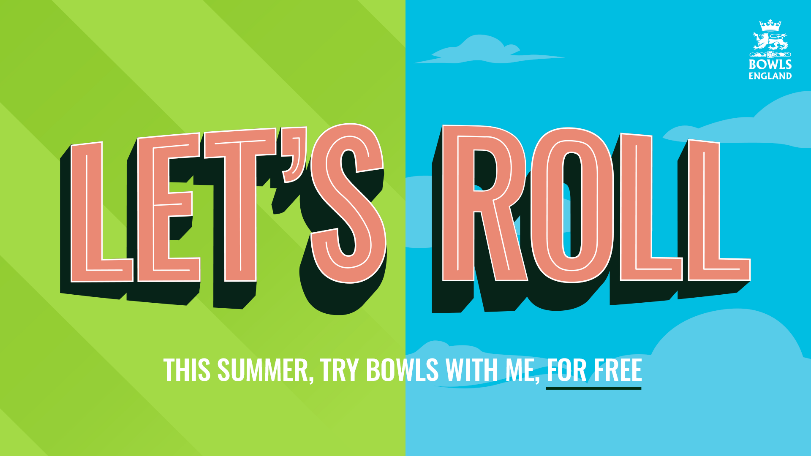 2020 Let’s Roll! Attendance Monitoring FormWe want to continue to support clubs to recruit new bowlers through national initiatives. We request that you complete this form in as much detail as possible in order that we can measure the success of ‘Let’s Roll’ and provide relevant support and resources to our clubs in the future.Please return completed forms to jamie@bowlsengland.com by 30th September to be entered into a free prize draw supported by Drakes Pride. Three clubs, drawn at random, will receive two sets of Drakes Pride bowls that can be used in support of their future recruitment initiatives.ClubCountyClub Co-ordinatorPARTICIPANT NAMEPARTICIPANT NAMEGENDEREMAIL ADDRESSPOST CODEHEALTH, AGE & ETHNICITY
(Please fill in the relevant codes from the boxes below)HEALTH, AGE & ETHNICITY
(Please fill in the relevant codes from the boxes below)HEALTH, AGE & ETHNICITY
(Please fill in the relevant codes from the boxes below)JOINEDJOINEDDATA PROTECTIONPARTICIPANT
SIGNATUREHOW DID YOU FIND OUT ABOUT THE EVENTS?FORENAMESURNAMEM/F/O*
*OtherPlease enter your email address if you would like to receive Bowls England’s e-newsletterPlease can you provide your home post code HealthSee box 1 belowAge
See box 2 belowEthnicity
See box 3 belowYESNOPlease tick to confirm you agree with Bowls England’s Privacy PolicyPlease sign below to confirm that you have attended a free introductory session to lawn bowls HOW DID YOU FIND OUT ABOUT THE EVENTS?JohnSmithMemail@example.comLE13 0PBA43A1John SmithFacebook Advert